_RELAZIONE FINALE DOCENTI REFERENTIRelazione dell’attività svolta (con particolare riferimento al monte ore impiegato, obiettivi raggiunti, difficoltà incontrate):Note, suggerimenti, proposte per migliorare il sistema:Cotronei, li __________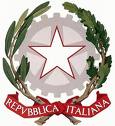 Ministero dell’Istruzione, dell’Università e della RicercaUFFICIO SCOLASTICO REGIONALE PER ISTITUTO COMPRENSIVO STATALE  Via Vallone delle Pere - 88836  COTRONEI  (KR)Codice Fiscale 91021450795 - Codice Meccanografico KRIC81500PTelefono 0962/44131 - Fax 0962/1906785 – E-Mail: kric81500p@pec.istruzione.it – kric81500p@istruzione.itSito Web: www.iccotronei.edu.it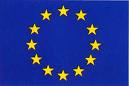 DocenteFunzione assegnataA.S……..firmadataCompilato dal docente Visto dal Dirigente Scolastico